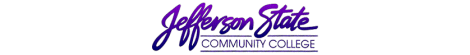 Goal Progress ReportGoal Progress ReportProgram:Student Success CenterReport period:Report period:2021-20222021-2022GoalsRequest & Justification/ResourcesGoal ProgressStrategies Implemented & Follow-upThe Student Success Center will provide wrap-around support to Jefferson State Community College students with services accessible to students on all four campuses. Continued funding for emergency grant assistance, mental health access, food pantry, and overall area staffing.  The new Director of Student Success began work on October 3, 2022. Presently, applications for a Coordinator of Student Success are being reviewed by an approved committee. Career and Learning Services took over operations of the food pantry in October 2022. 57 students have been served with a total of 240 served overall through food pantry services. At least 60% of the students reached by the student success center will continue their enrollment at JSCC (ex. Fall to Fall). Continued funding for emergency grant assistance, mental health access, food pantry, and overall area staffing.  Data collection on the percentage of students reached began in October 2022. Data will be analyzed at the end of the program year to measure success toward this goal.  with employment.  At least 50% of the students reached by the Student Success Center will graduate within 9 semesters of being reached by the Student Success Center. Continued funding for emergency grant assistance, mental health access, food pantry, and overall area staffing.  Data collection on the percentage of students reached began in October 2022.Data will be analyzed at the end of the program year to measure success toward this goal with employment.  The Student Success Center will establish new relationships/ partnerships with local community agencies to help further its mission.Continued support from community agencies.The Student Success Center solidified a partnership with the Community Food Bank of Central Alabama (CFBCA.)Student Success Center will submit monthly reports to CFBCA regarding the recipients that are being served. Records should be kept for a minimum of four years.Submission date: December 2, 2022Submission date: December 2, 2022Submitted by: Tamara PayneSubmitted by: Tamara Payne